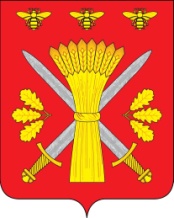 РОССИЙСКАЯ ФЕДЕРАЦИЯОРЛОВСКАЯ ОБЛАСТЬТРОСНЯНСКИЙ РАЙОННЫЙ СОВЕТ НАРОДНЫХ ДЕПУТАТОВРЕШЕНИЕот   2 декабря  2020 года                                                             №_276                 с. Тросна                                            Принято на сороковом заседании районного                               Совета народных депутатов пятого  созыва   О внесении изменений в Правила землепользования и застройкиЖерновецкого сельского поселения Троснянского района Орловской областиРассмотрев проект внесения изменений в Правила землепользования и застройки Жерновецкого сельского поселения Троснянского района Орловской области, разработанный на основании приказа Управления градостроительства, архитектуры и землеустройства Орловской области № 01-22/04 от 19.02.2020 г., руководствуясь Федеральным законом от 06.10.2003 г. № 131-ФЗ «Об общих принципах организации местного самоуправления в Российской Федерации», статьями 30-33 Градостроительного кодекса Российской Федерации, Уставом Троснянского района, Троснянский районный Совет народных депутатов РЕШИЛ:1. Внести изменения в Правила землепользования и застройки Жерновецкого сельского поселения Троснянского района, утвержденные решением от 26.06.2013 № 85:1.1. В текстовую часть внести следующие изменения:Дополнить статью 27 главы 5 градостроительного регламента территориальной зоны ПР «Производственная зона» основным видом разрешенного использования «Объекты дорожного сервиса» (код 4.9.1) в соответствии с классификатором видов разрешенного использования земельных участков, утвержденного Приказом Минэкономразвития России от 1 сентября 2014 г. № 540.1.2. В графической части Правил землепользования и застройки на Карте градостроительного зонирования установить территориальную зону ПР (производственная зона) в границах земельного участка с кадастровым номером 57:08:0010201:248.2. Опубликовать настоящее решение на официальном Интернет-сайте Троснянского района.3. Настоящее решение вступает в силу со дня его обнародования.Председатель районного Совета         Глава районанародных депутатов                             В. И. Миронов                                              А. И. Насонов 